Address of the SenderEmail Address of the SenderDateName of ReceiverAddress of the ReceiverSubject: Thank You for the GuidanceDear ______ (Name of the Recipient)Thank you for the great advice that you have given me regarding the summer schools that I should apply at. Thank you for spending time to understand my dreams and goals and suggesting the best possible opportunities. Thank you for guiding me and helping me fill the applications for the best courses. I am hoping to get accepted for the course and move to the States for the summer. I will inform you once I hear from the universities.Once again, thank you so much for the help and guidance. I am truly grateful to you as you have helped clear my mind and take the best decision. Me and my family would like to invite you for dinner at our home this weekend. Please confirm if you are free on Saturday night and we will plan accordingly. We are looking forward to hosting a dinner for you.Sincerely,(Signature)Sender’s Full Name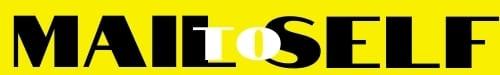 